160621447/0300Odběratel:Středisko volného času RADOVÁNEKPallova 52/1930100 PLZEŇIČO zákazníka:DIČ zákazníka:69977836Kupní smlouva: 23200330 (ze dne: 21.02.2023)Náš kontakt: Tereza VonešováVáš kontakt:Telefon:Email:Bc. Eva TischlerováTelefon:Email:+420 724 918 386obchod7@elasto.czVaše obj.:DPH Cena/MJ bez DPH Celkem bez DPHPos ArtiklMnožství MJ(%)Cena/MJ s DPHCelkem s DPHExpediceNabídka 23100251 Datum vystavení 21.02.2023100111101 000 Kus1 000 Kus1 000 Kus250 Kus21,021,021,021,064,500078,045064 500,0078 045,0004.04.231258010D00002Láhev na pití "Refresh" čirá-transparentní0,4l,transparentní/černá, potisk PremioTouchRadovánekTransparentní tělo + černé víčko.1001110965,500079,255065 500,0079 255,0004.04.2304.04.2328.03.231306002D00002Láhev na pití "Refresh" barevná 0,4 l,černá/černá, potisk PremioTouchRadovánekČerné tělo + černé víčko1001110865,500079,255065 500,0079 255,001306001D00001Láhev na pití "Refresh" barevná 0,4 l,bílá/bílá,potisk PremioTouchRadovánekBílé tělo + bílé víčko10009638122,3000147,983030 575,0036 995,751311002-00002Láhev na pití "Refresh" barevná, včetněpopruhu, 0,7 l, černá/černá, potisk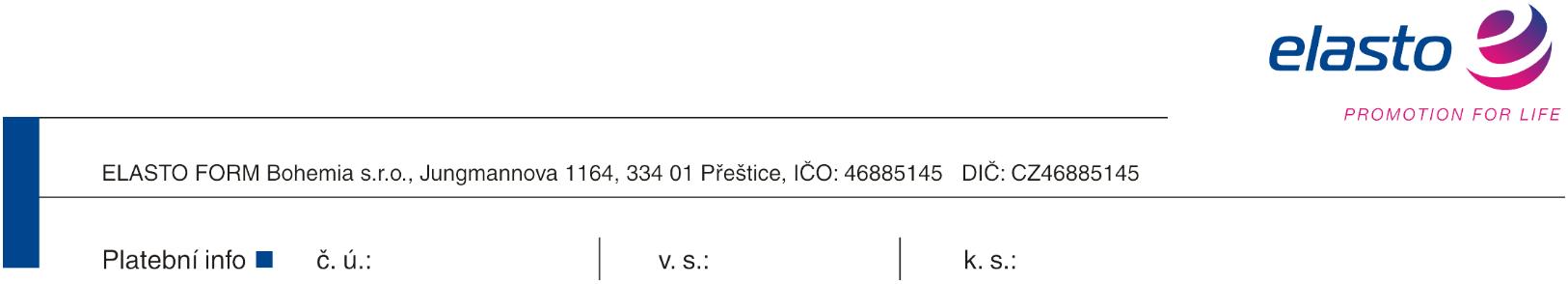 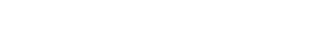 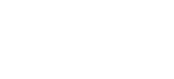 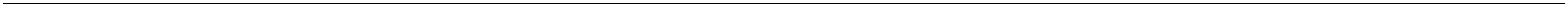 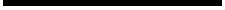 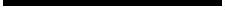 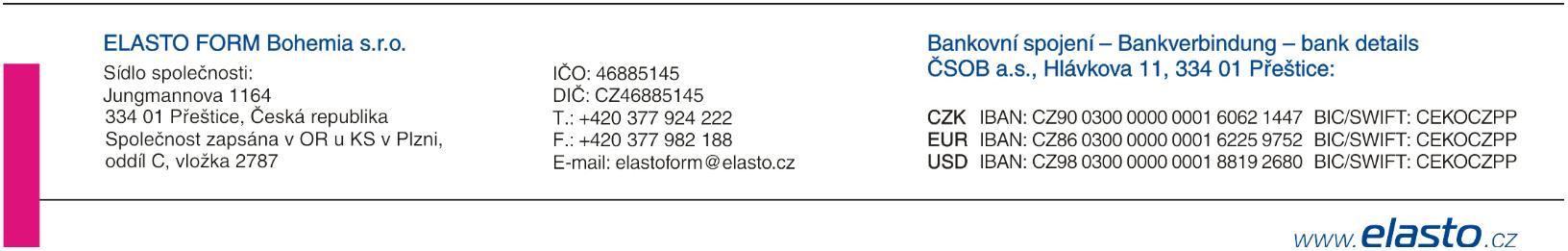 Kupní smlouva: 23200330 (ze dne: 21.02.2023)DPH Cena/MJ bez DPH Celkem bez DPHPos ArtiklMnožství MJ(%)Cena/MJ s DPHCelkem s DPHExpediceRadovánekčerné tělo + černé víčko + černý strap10011125250 Kus21,0122,3000147,983030 575,0036 995,7528.03.231311001-00005Láhev na pití "Refresh" barevná, včetněpopruhu, 0,7 l, bílá/bílá, potiskPremioTouchRadovánekbílé tělo + bílé víčko + bílý strap10011119100 Kus100 Kus21,021,039,400047,67403 940,004 767,4028.03.2328.03.23Bavlněná taška Oeko-Tex® STANDARD sdlouhými uchy, 140 g/m², růžová, potiskRadovánekpotisk 1barva bílá1001112139,400047,67403 940,004 767,40Bavlněná taška Oeko-Tex® STANDARD sdlouhými uchy, 140 g/m², tyrkysová,potiskRadovánekpotisk 1barva bílá10011122100 Kus100 Kus100 Kus100 Kus100 Kus100 Kus21,021,021,021,021,021,039,400047,67403 940,004 767,4028.03.2328.03.2328.03.2328.03.2328.03.2328.03.23Bavlněná taška Oeko-Tex® STANDARD sdlouhými uchy, 140 g/m², bordó, potiskRadovánekpotisk 1barva bílá1001112439,400047,67403 940,004 767,40Bavlněná taška Oeko-Tex® STANDARD sdlouhými uchy, 140 g/m², modrá, potiskRadovánekpotisk 1barva bílá1001112039,400047,67403 940,004 767,40Bavlněná taška Oeko-Tex® STANDARD sdlouhými uchy, 140 g/m², černá, potiskRadovánekpotisk 1b tyrkysová PTN 2995C1001111239,400047,67403 940,004 767,40Bavlněná taška Oeko-Tex® STANDARD sdlouhými uchy, 140 g/m², bílá, potiskRadovánekPotisk 1b růžová PTN 191C1001111239,400047,67403 940,004 767,40Bavlněná taška Oeko-Tex® STANDARD sdlouhými uchy, 140 g/m², bílá, potiskRadovánekPotisk 1b černá1001111239,400047,67403 940,004 767,40Bavlněná taška Oeko-Tex® STANDARD sdlouhými uchy, 140 g/m², bílá, potisk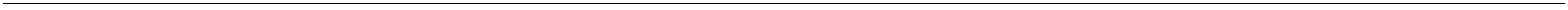 Kupní smlouva: 23200330 (ze dne: 21.02.2023)DPH Cena/MJ bez DPH Celkem bez DPHPos ArtiklMnožství MJ(%)Cena/MJ s DPHCelkem s DPHExpediceRadovánekPotisk 1b tyrkysová PTN 2995C10011112100 Kus21,039,400047,67403 940,004 767,4028.03.23Bavlněná taška Oeko-Tex® STANDARD sdlouhými uchy, 140 g/m², bílá, potiskRadovánekPotisk 1b bordová PTN 7421C10011112100 Kus21,039,400047,67403 940,004 767,4028.03.23Bavlněná taška Oeko-Tex® STANDARD sdlouhými uchy, 140 g/m², bílá, potiskRadovánekPotisk 1b modrá PTN 2945CCelkem bez DPHDPH (%)Celkem s DPH296 050,0062 170,50358 220,500 CZK21Dodací podmínkyZe závoduDopravcePlatba14 dní netto, NA ZÁKLADĚ VYSTAVENÉ FAKTURYV případě tiskových zakázek bude cena přípravy tisku (výroba sít. filmů atd.) fakturována dle platného ceníku podle skutečné potřeby.Výše uvedené ceny jsou bez dopravy. Základní expediční náklady činí 100Kč / karton, v případě paletové dopravy je cena stanovena dleaktuálního ceníku přepravce.Odběratel svým podpisem vyjadřuje souhlas s všeobecnými obchodními podmínkami dodavatele platnými v den podpisu kupní smlouvy.Zároveň vyjadřuje svůj souhlas s uvedenou kupní cenou, termínem dodání, termínemsplatnosti kupní ceny a následky případného prodlení. Za nedodržení lhůty splatnosti budeme uplatňovat smluvní úrok z prodlení ve výši 0,1%denně.Odběratel souhlasí s elektronickým zasílám dokumentů.Prosíme o potvrzení kupní smlouvy a zaslání e-mailem zpět.Platnost nabídky je jeden měsíc.ELASTO FORM Bohemia s.r.o.Podpis a razítko odběratele:Vystavil: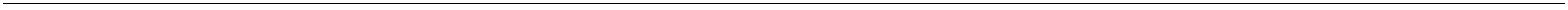 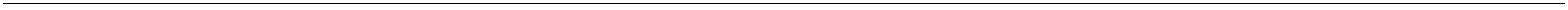 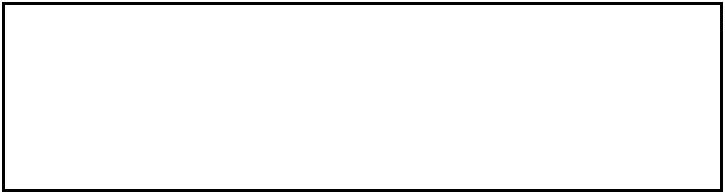 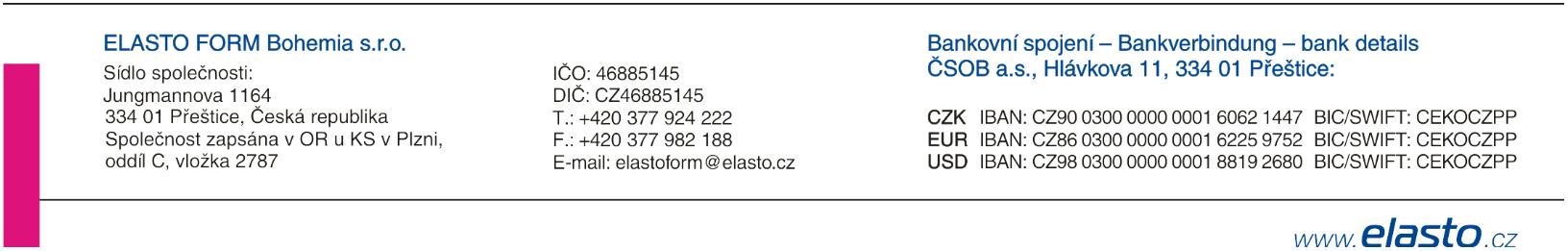 